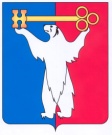 	АДМИНИСТРАЦИЯ ГОРОДА НОРИЛЬСКА КРАСНОЯРСКОГО КРАЯПОСТАНОВЛЕНИЕ03.06.2016	г. Норильск   	          № 322Об условиях размещения печатных агитационных материалов на объектах, находящихся в собственности муниципального образования город НорильскРуководствуясь Федеральным законом от 12.06.2002 № 67-ФЗ «Об основных гарантиях избирательных прав и права на участие в референдуме граждан Российской Федерации», Уставом муниципального образования город Норильск,ПОСТАНОВЛЯЮ:Наделить начальника Управления имущества Администрации города Норильска полномочиями по выдаче разрешений (согласия) на размещение печатных агитационных материалов на объектах, находящихся в собственности муниципального образования город Норильск, собственности организации, имеющей на день официального опубликования (публикации) решения о назначении выборов, регистрации инициативной группы по проведению референдума в своем уставном (складочном) капитале долю (вклад) муниципального образования город Норильск свыше 30 процентов.2. Утвердить следующие условия размещения печатных агитационных материалов в помещениях, на зданиях, сооружениях и иных объектах, находящихся в собственности муниципального образования город Норильск, собственности организации, имеющей на день официального опубликования (публикации) решения о назначении выборов, регистрации инициативной группы по проведению референдума в своем уставном (складочном) капитале долю (вклад) муниципального образования город Норильск свыше 30 процентов: 2.1. Размещение печатных агитационных материалов на объектах, находящихся в собственности муниципального образования город Норильск, собственности организации, имеющей на день официального опубликования (публикации) решения о назначении выборов, регистрации инициативной группы по проведению референдума в своем уставном (складочном) капитале долю (вклад) муниципального образования город Норильск свыше 30 процентов, осуществляется                   на равных условиях для всех кандидатов, избирательных объединений, инициативной группы по проведению референдума и иных групп участников референдума. 2.2. Письменное согласие на размещение агитационных материалов на объекте, находящемся в муниципальной собственности, оформляется и выдается Управлением имущества Администрации города Норильска в течение семи рабочих дней, следующих за днем регистрации заявки, согласованной с лицом, владеющим (пользующимся) на законном основании данным объектом, поданной кандидатом, избирательным объединением, избирательным блоком, инициативной группой по проведению референдума, иной группой участников референдума в Отдел обращения граждан и внешних взаимодействий Администрации города Норильска. Плата за размещение агитационных материалов на объекте, находящемся в муниципальной собственности, не взимается.2.3. Все печатные агитационные материалы должны содержать наименование, юридический адрес и идентификационный номер налогоплательщика организации (фамилию, имя, отчество лица (последнее при наличии) и наименование субъекта Российской Федерации, района, города, иного населенного пункта, где находится его место жительства), изготовившей (изготовившего) данные материалы, наименование организации (фамилию, имя, отчество лица (последнее при наличии)), заказавшей (заказавшего) данные материалы, а также информацию о тираже, дате выпуска этих материалов и указание об оплате их изготовления из средств соответствующего избирательного фонда, фонда референдума.2.4.  Экземпляры  печатных  агитационных  материалов  или  их копии до их размещения должны быть представлены кандидатом, избирательным объединением, инициативной группой по проведению референдума и иной группой участников референдума в соответствующую избирательную комиссию, комиссию референдума.2.5. Запрещается размещать агитационные материалы на памятниках, обелисках, зданиях, сооружениях и в помещениях, имеющих историческую, культурную или архитектурную ценность. Запрещается размещать агитационные материалы в зданиях, в которых размещены избирательные комиссии, помещения для голосования, и на расстоянии менее 50 метров от входа в них.2.6. В случае несоответствия заявки и (или) прилагаемых к ней печатных агитационных материалов условиям, определенным пунктами 2.3, 2.5 настоящего постановления, Управлением имущества Администрации города Норильска в течение семи рабочих дней, следующих за днем регистрации заявки в Отделе обращения граждан и внешних взаимодействий Администрации города Норильска, оформляется и выдается отказ на размещение печатных агитационных материалов. 3. Опубликовать настоящее постановление в газете «Заполярная правда»                и разместить его на официальном сайте муниципального образования город Норильск.Руководитель Администрации города Норильска                                 Е.Ю.Поздняков